Årsmelding for Troms Nei til EU 2023Styret har i meldingsåret bestått avLeder:				Reidun B. Heggen, TromsøStyremedlemmer:		Tore Ruud, Harstad (nestleder)Eli Berg, Tromsø (økonomiansvarlig)Simon Pettersen (sekretær)				Anne Lise Isaksen, Tromsø (kvinnepolitisk kontakt) Sofie Axelsen Osland, TromsøMartin Rønneberg TøllefsenPaul PedersenReinaldo Montalvao  (Kontaktperson for Fagbevegelse)Varamedlemmer:		1. Eivind Ditlefsen, Lenvik2. Grethe Hoel, Karlsøy3. Jens Olav Løvlid, Balsfjord4. Inger Bye, Harstad 5. Erling Briskemyr, TromsøRådsmedlemmer:  		Reidun med varamedlem Anne LiseTore med varamedlem Simon Kvinnekontakt:		Anne Lise IsaksenRevisor:			Nils Aarsæther, TromsøValgkomite:			Jens Olav Løvlid, Balsfjord				Åshild Fause, Tromsø				Inger Bye, HarstadRepresentanter med verv i sentralorganisasjonenSofie Axelsen Osland er medlem av Nei til EUs arbeidsutvalg og sekretær for fiskeripolitisk utvalg. Reidun Heggen er medlem av Nei til EUs råd og leder kvinnepolitisk utvalgNils Aarsæther er medlem av kontrollkomiteen til Nei til EUPeter Ørebech har vært medlem av Nei til EUs råd og leder fiskeripolitisk utvalgÅrsmøtet i Troms Nei til EU 2023Årsmøte fant sted 25.02.2023 og det var 21 deltakere på årsmøte.1.Styrets arbeid. Det har vært syv ordinære styremøter på følgende datoer: 11.03.2023  29.04.2023, 17.06.2023, 19.08.2023, 23.09.2023, 04.11.2023, 20.01.2024Tore Ruud var fungerende leder frem til juni 2023. På styremøtene behandles både praktiske løpende saker, men også saker som er oppe i debatten omkring EU og EØS. Det har også vært fokus på å planlegge og gjennomføre åpne møter med innledere. Tore Ruud har redegjort på mange av styremøtene om aktuelle EU/EØS-saker. Vi har hatt forskjellige innledninger. Blant annet om fiskeriforhandlinger, Brexit og Nord-Irland. Simon Pettersen og Anne Lise Isaksen har ført protokoll fra styremøtene.Kassereren Eli Berg har redegjort for økonomien på styremøtene. Det har også blitt laget 3 medlemsskriv som har blitt sendt på e-post til alle medlemmer. Styret har forsøkt å få oppretta lokallag på Finnsnes. Vi har også bidratt økonomisk til  konferansen med tema «Høyspenning i nord» og til et valgkampmøte på Skarven.Medlemsmøter Troms Nei til EU har arrangert to åpne møter:23. september: Åpent møte om fiskeri på Finnsnes 21. oktober: EØS-avtalen og Norges handlingsrom for å sikre nasjonal kontroll over energiforsyningenValget 2023Troms Nei til EU hadde en sak i nettavisen Alltinget om valget og ACER-avstemningen (11.september). Troms Nei til EU hadde stand lørdag 19. august under Husøy-dagene.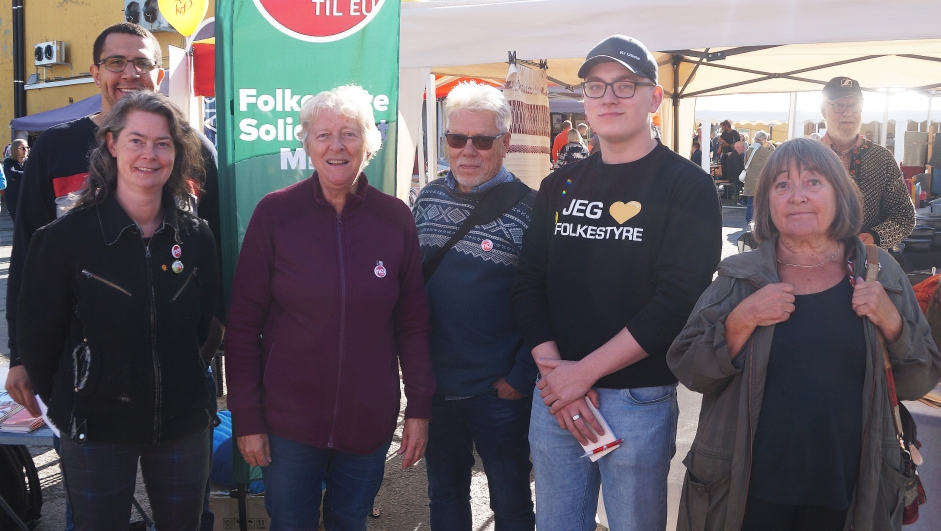 Figur 1Troms Nei til EU hadde stand lørdag 19. august under Husøy-dagene. Fra venstre forran: Sofie Osland, Eli Berg, Paul Pedersen, Kai Kristiansen og Anne Lise Isaksen Bak:Reinaldo MontalvaoRepresentasjonAnne Lise Isaksen og Tore Ruud har deltatt på to rådsmøter i Nei til EU, mens Reidun Heggen har møtt som direktevalgt rådsmedlem på ett møte. Tore Ruud har møtt på ett fylkesledermøte i Nei til EU, og Reidun Heggen har møtt på ett møte. Aktive lokallagTromsø: laget har hatt årsmøte og valgt nytt styre som ledes av Kolbjørn Schanke. De har også hatt ett åpent møte. Harstad Nei til EU har hatt årsmøte og to styremøter, samt et åpent møte. Studenter mot EU ikke hatt aktivitet.Midt-Troms Ungdom mot EU har startet lokallag med leder Kai Kristiansen. 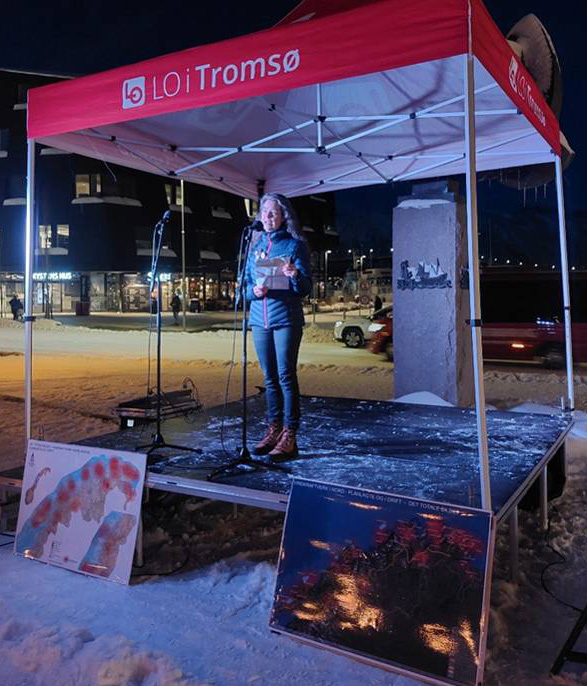 Sofie på demonstrasjon mot høye strømpriser 16. mars 2023Medlemmer og medlemsutvikling     Medlemstallet i Troms Nei til EU: I 2023 var det totalt 859 medlemmer og 739 betalende medlemmer.Troms Nei til EU har deltatt i Nei til EUs vervekampanje, og styret har arbeidet med gjenverving av medlemmer i fylket.Den politiske situasjonenDen politiske situasjonen har vært preget av både strømpris og urolige tider internasjonalt, og fortsatt krig i Ukraina. I Troms har vi noe økt strømpris, og vi har holdt møte med innleder fra alternativ energikommisjon.  Nei til EU reiste sak mot staten fordi implementeringen av EUs tredje energimarkedspakke i norsk lov skjedde med allminnelig flertall og ikke med ¾ flertall i henhold til Grunnlovens § 115. Etter at Nei til EU tapte i tingretten og lagmannsretten, ble saken anket til Høyesterett. 31. oktober i fjor avsa så Høyesterett en enstemmig dom der staten fikk medhold i at det var lite inngripende å ta EUs tredje energimarkedspakke inn i EØS-avtalen, og at Grunnlovens § 26 andre ledd, som bare krever allminnelig flertall, derfor kunne benyttes.Veien videre må derfor gå gjennom de politiske innflytelseskanalene. Et økt samarbeid med EU på helseberedskap diskuteres i regjeringen og på Stortinget. 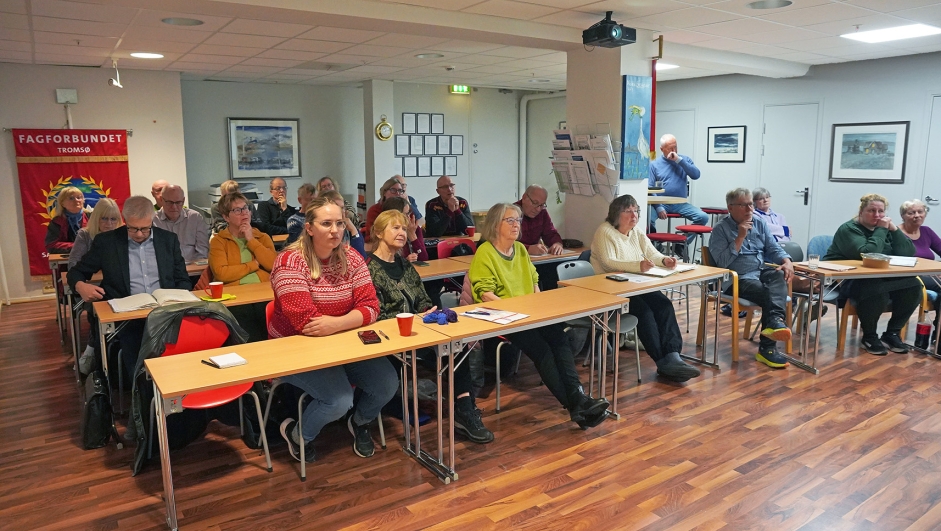 Lørdag 21. oktober arrangerte Troms Nei til EU et åpent møte i Tromsø der temaet var "EØS-avtalen og Norges handlingsrom for å sikre kontroll over energiforsyningen".Arnhild LindholmArnhild Lindholm har i flere perioder vært et aktivt styremedlem i Troms Nei til EU, og hun var nestleder fram til hun gikk ut av styret på forrige årsmøte. I sommer ble hun meldt savnet, og det har vært flere resultatløse leteaksjoner etter henne. Nils Aarsæther, Eivind Ditlefsen, Anne Lise Isaksen og Jens Olav Løvlid deltok på minnestunden for Arnhild den 27. november på Takvatn Bygdehus. Peter Thomas ØrebechPeter Thomas Ørebech gikk bort den 11. januar 2024. Han var rådsmedlem og leder av fiskeripolitisk utvalg. Einar Frogner (leder, Nei til EU), og Kjell Arnestad (Generalsekretær, Nei til EU) var til stede under bisettelsen. Troms Nei til EU og Nei til EU sendte krans til bisettelsen.NavnAlle medlemmer i 2023Betalte medlemmer i 2023/2024Balsfjord/Storfjord Nei til EU6767Bardu Nei til EU2520Berg Nei til EU65Dyrøy Nei til EU1210Gratangen Nei til EU32Harstad Nei til EU9681Ibestad Nei til EU76Karlsøy Nei til EU2421Kvæfjord Nei til EU2619Kvænangen Nei til EU98Kåfjord Nei til EU2422Lenvik Nei til EU6665Lyngen Nei til EU1712Målselv Nei til EU6455Nordreisa Nei til EU2928Salangen/Lavangen Nei til EU2221Skjervøy Nei til EU1510Skånland Nei til EU2212Sørreisa Nei til EU1211Torsken Nei til EU00Tranøy Nei til EU65Tromsø Nei til EU317229